Муниципальное бюджетное  общеобразовательное учреждение «Лицей №2».         «От куренья только вред!                   И что круто, это - бред!!!»ПРЕСС – РЕЛИЗ                                                                                                20 ноября 2012 г.                                              Контактная информация: МБОУ «Лицей №2»Контактное лицо: Федотова Ж.А.Телефон: (8352) 62-27-95, факс: (8352) 62-35-06E-mail: licey2_70@mail.ru     «Молодежь     за здоровый образ жизни» - под таким названием проходит акция в МБОУ «Лицей №2».      Акция проводится в целях формирования отношения к здоровому образу жизни как к личному и общественному приоритету, пропаганды ответственного отношения к своему здоровью, так  и состоянию окружающей среды, осуществления комплексных профилактических мероприятий, направленных на формирование негативного общественного отношения к асоциальному поведению.     Акция проходит в школе с использованием различных форм и методов.    20 ноября для учащихся 9-х классов  прошла деловая игра «курильщик- сам себе могильщик». Волонтеры М-10-2 класса выступили с агитационной программой, в рамках которой еще раз было доказано пагубное влиянии  табака на организм человека. В процессе игры ребята обменивались волнующими их вопросами на тему табакокурения, рассказывали о последствиях курения для здоровья и жизни, активно участвовали в заданиях, разработанных учителем биологии Корюкиной В.Ф. В игровой форме лицеисты смогли проверить свои знания о причинах и последствиях вредных привычек. Такая форма работы позволяет развивать у подростков способность к анализу и прогнозу ситуаций, связанных с курением. Основной целью таких мероприятий является снижение у подростков потребности в самоутверждении посредством вредных привычек. 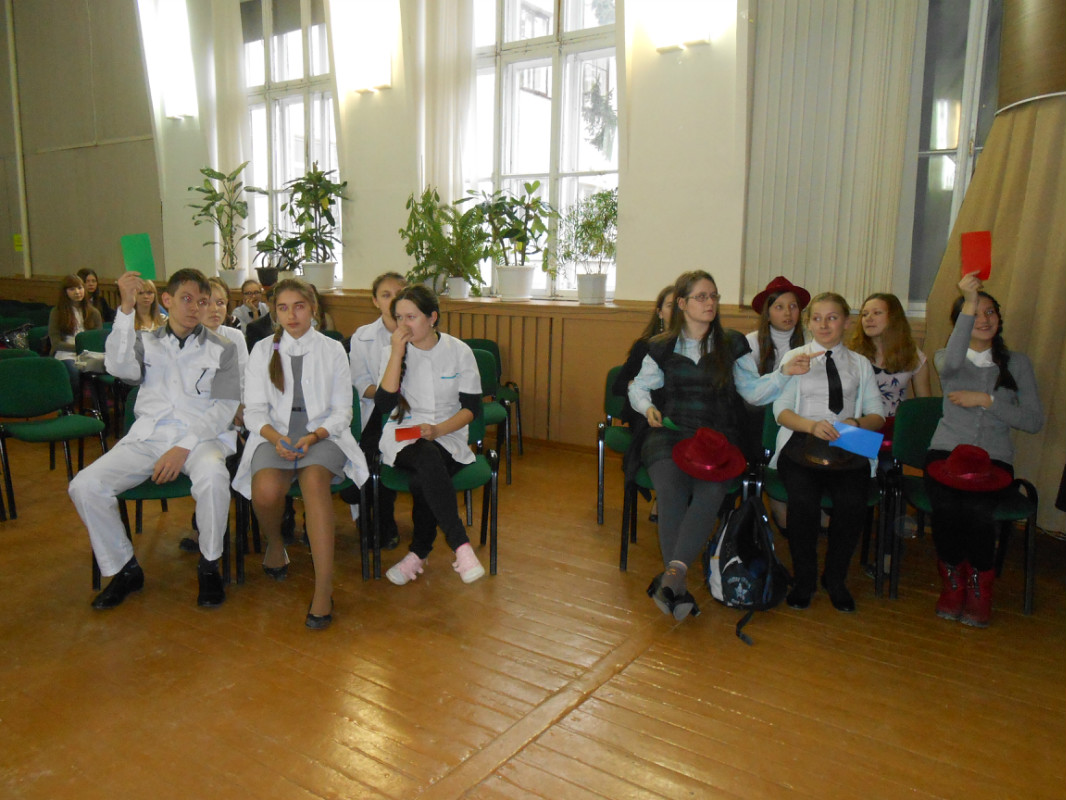 Заместитель директора Федотова Ж.А. призвала всех учащихся быть внимательными к своему здоровью, укреплять его.Итоги:I место –команда класса И-9-2II место- команда класса Ю-9III место – команды классов М-9-1, И-9-1